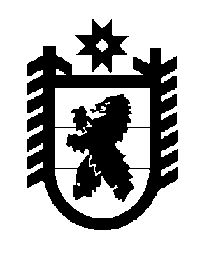 Российская Федерация Республика Карелия    ПРАВИТЕЛЬСТВО РЕСПУБЛИКИ КАРЕЛИЯРАСПОРЯЖЕНИЕот  12 января 2018 года № 18р-Пг. Петрозаводск В соответствии со статьей  9  Градостроительного кодекса Российской Федерации, статьями 13 и 15 Федерального закона от 21 декабря 2004 года № 172-ФЗ «О переводе земель или земельных участков из одной категории в другую», на основании ходатайства акционерного общества «Прионежская сетевая компания»  осуществить перевод земельного участка с кадастровым номером 10:20:0022404:767,  площадью 1166 кв. м (адрес: Российская Федерация, Республика Карелия,  Прионежский  район), из состава земель запаса в земли промышленности, энергетики, транспорта, связи, радиовещания, телевидения, информатики, земель для обеспечения космической деятельности, земель обороны, безопасности и земель иного специального назначения.
Исполняющий обязанностиГлавы Республики Карелия                                                              А.Е. Чепик 